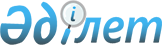 О признании утратившими силу некоторых приказов в области здравоохраненияПриказ Министра здравоохранения Республики Казахстан от 29 апреля 2010 года № 311

      В соответствии со статьей 27 Закона Республики Казахстан "О нормативных правовых актах", ПРИКАЗЫВАЮ:



      1. Признать утратившими силу некоторые приказы в области здравоохранения согласно приложению к настоящему приказу.



      2. Департаменту организации медицинской помощи Министерства здравоохранения Республики Казахстан (Нургазиев К.Ш.) направить копию настоящего приказа в Министерство юстиции Республики Казахстан и обеспечить его официальное опубликование в периодических печатных изданиях.



      3. Контроль за исполнением настоящего приказа возложить на Вице-министра здравоохранения Каирбекову С.З.



      4. Настоящий приказ вступает в силу со дня подписания.      Министр                                    Ж. Доскалиев

Приложение            

к приказу Министра здравоохранения

Республики Казахстан       

от 29 апреля 2010 года № 311    

Перечень утративших силу некоторых приказов

в области здравоохранения

      1) Приказ Председателя Агентства Республики Казахстан по делам здравоохранения от 3 ноября 2000 года № 689 "Об организации помощи лепробольным и борьбы с лепрой в Республике Казахстан" (зарегистрированный в Реестре государственной регистрации нормативных правовых актов Республики Казахстан 28 ноября 2000 года за № 1308).;



      2) Приказ Председателя Агентства Республики Казахстан по делам здравоохранения от 15 декабря 2000 года № 807 "Об утверждении Правил оказания медико-санитарной помощи иностранцам и лицам без гражданства, беженцам, постоянно проживающим или временно проживающим на территории Республики Казахстан" (зарегистрированный в Реестре государственной регистрации нормативных правовых актов Республики Казахстан 9 января 2001 года за № 1354, опубликован Бюллетень нормативных правовых актов Центральных исполнительных и иных государственных органов Республики Казахстан, 2001 г., № 2).;



      3) Приказ Председателя Агентства Республики Казахстан по делам здравоохранения от 27 июля 2001 года № 695 "О совершенствовании мер борьбы с болезнями, передающимися половым путем (БППП)" (зарегистрированный в Реестре государственной регистрации нормативных правовых актов Республики Казахстан 14 августа 2001 года за № 1630).;



      4) Приказ Министра здравоохранения Республики Казахстан от 7 апреля 2003 года № 280 "О внесении изменений в приказ Председателя Агентства Республики Казахстан по делам здравоохранения от 27 июля 2001 года № 695 "О совершенствовании мер борьбы с болезнями, передающимися половым путем (БППП)" (зарегистрированный в Министерстве юстиции Республики Казахстан 30 апреля 2003 года № 2259), опубликован "Официальная газета" от 14 июня 2003 г. № 24 (129)).;



      5) Приказ Министра здравоохранения Республики Казахстан от 20 февраля 2002 года № 185 "Некоторые вопросы по системе оплаты труда работников организаций здравоохранения, не являющихся государственными служащими" (зарегистрированный в Реестре государственной регистрации нормативных правовых актов Республики Казахстан 21 февраля 2002 года за № 1758, опубликован Бюллетень нормативных правовых актов Центральных исполнительных и иных государственных органов Республики Казахстан, 2002 г., № 16, ст. 578).;



      6) Приказ Министра здравоохранения Республики Казахстан от 19 апреля 2002 года № 394 "О внесении изменений и дополнений в приказ Министерства здравоохранения Республики Казахстан от 20.02.02 г. № 185" (зарегистрированный в Министерстве юстиции Республики Казахстан 20 мая 2002 года № 1854).;



      7) Приказ Министра здравоохранения Республики Казахстан от 12 сентября 2003 года № 677 "Об организации оказания первичной медико-санитарной помощи сельскому населению Республики Казахстан" (зарегистрированный в Реестре государственной регистрации нормативных правовых актов Республики Казахстан 13 октября 2003 года за № 2524).;



      8) Приказ Министра здравоохранения Республики Казахстан от 23 сентября 2003 года № 701 "Об утверждении Правил оказания квалифицированной медицинской помощи населению" (зарегистрированный в Реестре государственной регистрации нормативных правовых актов Республики Казахстан 9 октября 2003 года за № 2521).;



      9) Приказ Министра здравоохранения Республики Казахстан от 10 октября 2003 года № 737 "Об организации оказания первичной медико-санитарной помощи городскому населению Республики Казахстан" (зарегистрированный в Реестре государственной регистрации нормативных правовых актов Республики Казахстан 23 октября 2003 года за № 2537).;



      10) Приказ Министра здравоохранения Республики Казахстан от 3 декабря 2003 года № 886 "Об утверждении Перечня заболеваний и расстройств здоровья, при которых показано санаторно-курортное лечение" (зарегистрированный в Реестре государственной регистрации нормативных правовых актов Республики Казахстан 10 декабря 2003 года за № 2602).;



      11) Приказ и.о. Министра здравоохранения Республики Казахстан от 18 августа 2004 года № 634 "Об утверждении Правил реализации заменителей грудного молока" (зарегистрированный в Реестре государственной регистрации нормативных правовых актов Республики Казахстан 10 сентября 2004 года за № 3058, опубликован "Юридическая газета" от 19 августа 2005 г. № 152-153).;



      12) Приказ и.о. Министра здравоохранения Республики Казахстан от 18 августа 2004 года № 637 "Об утверждении Положения о наркологических организациях (больницах, диспансерах, центрах, отделениях, кабинетах)" (зарегистрированный в Реестре государственной регистрации нормативных правовых актов Республики Казахстан 3 сентября 2004 года за № 3047, опубликован "Юридическая газета" от 14 октября 2005 г. № 190-191).;



      13) Приказ Министра здравоохранения Республики Казахстан от 17 ноября 2004 года № 815 "Об утверждении Правил оказания гарантированного объема бесплатной медицинской помощи" (зарегистрированный в Реестре государственной регистрации нормативных правовых актов Республики Казахстан 13 декабря 2004 года за № 3267, опубликован Бюллетень нормативных правовых актов Центральных исполнительных и иных государственных органов Республики Казахстан, 2005 г., № 1, ст. 11).;



      14) Приказ Министра здравоохранения Республики Казахстан от 5 января 2005 года № 1 "О внесении дополнения в приказ Министра здравоохранения Республики Казахстан от 17 ноября 2004 года № 815 "Об утверждении Правил оказания гарантированного объема бесплатной медицинской помощи", зарегистрированный за № 3267 (зарегистрированный в Реестре государственной регистрации нормативных правовых актов Республики Казахстан 12 января 2005 года под № 3344, опубликован "Юридическая газета" от 2 сентября 2005 г. № 160-161 (894-895)).;



      15) Приказ Министра здравоохранения Республики Казахстан от 30 ноября 2005 года № 541 "О внесении изменения и дополнений в приказ Министра здравоохранения Республики Казахстан от 17 ноября 2004 года № 815 "Об утверждении Правил оказания гарантированного объема бесплатной медицинской помощи" (зарегистрированный в Реестре государственной регистрации нормативных правовых актов Республики Казахстан 22 декабря 2005 года под № 3984), опубликован "Юридическая газета" от 25 января 2006 г. № 11 (991); журнал "Фармация Казахстана", январь 2006 г., № 1 (56)).;



      16) Приказ и.о. Министра здравоохранения Республики Казахстан от 17 января 2006 года № 8 "О внесении изменений и дополнений в приказ Министра здравоохранения Республики Казахстан от 17 ноября 2004 года № 815 "Об утверждении Правил оказания гарантированного объема бесплатной медицинской помощи" (зарегистрированный в Реестре государственной регистрации нормативных правовых актов Республики Казахстан 30 января 2006 года под № 4063, опубликован "Юридическая газета" от 17 марта 2006 г. № 47-48 (1027-1028); "Официальная газета" от 13 мая 2006 г. № 20 (282)).;



      17) Пункт 2) Приказа Министра здравоохранения Республики Казахстан от 10 февраля 2009 года № 82 "О мерах по организации бесперебойного лекарственного обеспечения социально уязвимых слоев населения в условиях экономического кризиса" (зарегистрированный в Реестре государственной регистрации нормативных правовых актов Республики Казахстан 13 февраля 2009 года под № 5546, опубликован "Юридическая газета" от 25 февраля 2009 г. № 29 (1626)).;



      18) Приказ и.о. Министра здравоохранения Республики Казахстан от 5 марта 2005 года № 95 "Об утверждении Правил проведения научных исследований в области репродуктивного здоровья с участием граждан" (зарегистрированный в Реестре государственной регистрации нормативных правовых актов Республики Казахстан 1 апреля 2005 года за № 3546, опубликован в "Юридичесая газета" от 8 сентября 2005 г. № 164).;



      19) Приказ Министра здравоохранения Республики Казахстан от 5 октября 2005 года № 505 "Об использовании в клинической практике клеточных технологий" (зарегистрированный в Реестре государственной регистрации нормативных правовых актов Республики Казахстан 17 октября 2005 года за № 3895, опубликован "Юридическая газета" от 14 декабря 2005 г. № 233).;



      20) Приказ Министра здравоохранения Республики Казахстан от 21 марта 2006 года № 124 "О деятельности медицинских организаций, оказывающих первичную медико-санитарную помощь" (зарегистрированный в Реестре государственной регистрации нормативных правовых актов Республики Казахстан 27 марта 2006 года за № 4131, опубликован "Юридическая газета" от 28 апреля 2006 г. № 76-77).;



      21) Приказ и.о. Министра здравоохранения Республики Казахстан от 25 декабря 2006 года № 639 "О внесении изменения в приказ Министра здравоохранения Республики Казахстан от 21 марта 2006 года № 124 "О деятельности медицинских организаций, оказывающих первичную медико-санитарную помощь" (зарегистрированный в Реестре государственной регистрации нормативных правовых актов Республики Казахстан 12 января 2007 года под № 4510, опубликован "Юридическая газета" от 25 января 2007 г. № 12 (1215)).;



      22) Приказ Министра здравоохранения Республики Казахстан от 23 ноября 2006 года № 567 "Об утверждении Правил патологоанатомического вскрытия, производимого независимыми организациями здравоохранения" (зарегистрированный в Реестре государственной регистрации нормативных правовых актов Республики Казахстан 21 декабря 2006 года за № 4492, опубликован "Юридическая газета" от 16 января 2007 г. № 6).;



      23) Приказ и.о. Министра здравоохранения Республики Казахстан от 31 января 2007 года № 58 "Об организациях здравоохранения, осуществляющих деятельность в области формирования здорового образа жизни" (зарегистрированный в Реестре государственной регистрации нормативных правовых актов Республики Казахстан 21 февраля 2007 года за № 4550, опубликован Бюллетень нормативных правовых актов Центральных исполнительных и иных государственных органов Республики Казахстан, март, 2007 г., № 3, ст. 154).;



      24) Приказ Министра здравоохранения Республики Казахстан от 22 декабря 2008 года № 660 "Об утверждении Положения об организациях, оказывающих сурдологическую помощь населению Республики Казахстан" (зарегистрированный в Реестре государственной регистрации нормативных правовых актов Республики Казахстан 25 декабря 2008 года за № 5414).
					© 2012. РГП на ПХВ «Институт законодательства и правовой информации Республики Казахстан» Министерства юстиции Республики Казахстан
				